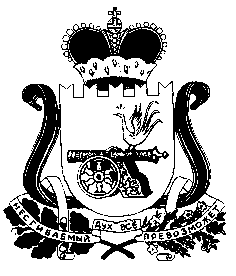 АДМИНИСТРАЦИЯ ТАЛАШКИНСКОГО СЕЛЬСКОГО ПОСЕЛЕНИЯ СМОЛЕНСКОГО РАЙОНА СМОЛЕНСКОЙ ОБЛАСТИП О С Т А Н О В Л Е Н И Еот 28.12.2016                                                                                                      №   296Об утверждении муниципальной программы «Профилактика безнадзорности и правонарушений несовершеннолетних на территорииТалашкинского сельского поселения Смоленского района Смоленской области на 2017-2020 годы»В соответствии с Конституцией РФ, Федеральным законом от 06.10.2003 года   № 131-ФЗ «Об общих принципах организации местного самоуправления в Российской Федерации», Федеральным законом от 24.06.1999 года № 120-ФЗ "Об основах системы профилактики безнадзорности и правонарушений несовершеннолетних", руководствуясь Уставом Талашкинского сельского поселения Смоленского района Смоленской области,АДМИНИСТРАЦИЯ ТАЛАШКИНСКОГО СЕЛЬСКОГО ПОСЕЛЕНИЯ СМОЛЕНСКОГО РАЙОНА СМОЛЕНСКОЙ ОБЛАСТИ ПОСТАНОВЛЯЕТ:Утвердить прилагаемую муниципальную программу «Профилактика безнадзорности и правонарушений несовершеннолетних на Талашкинского сельского поселения Смоленского района Смоленской области на 2017-2020 годы».Настоящее постановление вступает в силу с момента его опубликования на официальном сайте Администрации Талашкинского сельского поселения Смоленского района Смоленской области.Контроль за исполнением настоящего постановления оставляю за собой. Глава муниципального образования Талашкинского сельского поселения  Смоленского района Смоленской области                                        И.Ю. БабиковаПриложение к постановлению администрации Талашкинского сельского поселения Смоленского района Смоленской области от 28.12.2016 г. № 296МУНИЦИПАЛЬНАЯ   ПРОГРАММА«Профилактика безнадзорности и правонарушений несовершеннолетних на территории Талашкинского сельского поселения Смоленского района Смоленской областина 2017-2020 годы»ПАСПОРТ ПРОГРАММЫВВЕДЕНИЕМуниципальная программа «Профилактика безнадзорности и правонарушений несовершеннолетних на территории Талашкинского сельского поселения Смоленского района Смоленской области (далее — Программа) разработана Администрацией Талашкинского сельского поселения Смоленского района Смоленской области (далее - Администрация Талашкинского сельского поселения) в соответствии нормативными документами, а именно:Конституция РФ;Федеральный закон от 06.10.2003 года № 131-ФЗ «Об общих принципах организации местного самоуправления в Российской Федерации»;Федеральный закон от 24.06.1999 года № 120-ФЗ "Об основах системы профилактики безнадзорности и правонарушений несовершеннолетних";Устав Талашкинского сельского поселения Смоленского района Смоленской области.Профилактика правонарушений на территории Талашкинского сельского поселения Смоленского района Смоленской области (далее — профилактика правонарушений) — система социальных, правовых и иных мер, направленных на выявление и устранение причин и условий, способствующих совершению правонарушений, профилактику безнадзорности и правонарушений несовершеннолетних.Деятельность по профилактике правонарушений – это деятельность органов и учреждений системы профилактики правонарушений по применению системы социальных, правовых и иных мер, направленных на выявление и устранение причин и условий, способствующих совершению правонарушений, а также деятельность по профилактике безнадзорности и правонарушений несовершеннолетних.Требования сегодняшнего дня по обеспечению безопасности населения заставляют постоянно совершенствовать систему профилактики правонарушений и принимать дополнительные меры по противостоянию преступности.В целях эффективного решения задач по профилактике правонарушений, обеспечению личной и имущественной безопасности граждан, охраны общественного порядка необходимо объединение усилий и координация действий исполнительных органов государственной власти, органов местного самоуправления и правоохранительных органов.ОСНОВНЫЕ ЦЕЛИ И ЗАДАЧИ ПРОГРАММЫОсновными целями и задачами Программы являются:Участие Администрация Талашкинского сельского поселения Смоленского района Смоленской области в реализации   государственной социальной политики в области профилактики правонарушений;Привлечение граждан, проживающих на территории поселения, к добровольной деятельности   по решению такой социальной проблемы, как преступность;Предупреждение безнадзорности, беспризорности, правонарушений и антиобщественных действий несовершеннолетних, выявление и устранение причин и условий, способствующих этому;Содействие созданию и развитию системы государственной и негосударственной деятельности в области профилактики правонарушений;Пропаганда здорового образа жизни;Организация профилактических мероприятий среди подростков и молодежи;Пропаганда семейных ценностей и традиций;Совершенствование взаимодействия Администрации Талашкинского сельского поселения с общественными организациями, расположенными и осуществляющими свою деятельность на территории муниципального образования.3. ОСНОВНЫЕ МЕРОПРИЯТИЯ ПРОГРАММЫ И СРОКИ РЕАЛИЗАЦИИОсновные мероприятия реализации Программы включают в себя:Организацию и проведение творческих акций, конкурсов, тематических фестивалей, межшкольных конференций;Организацию и проведение тематических дней;Организацию и проведение мероприятий: лекций, семинаров, конференций, посвященных проблеме профилактики правонарушений;Пропаганду здорового образа жизни для различных категорий детей, подростков и молодежи;Информационное обеспечение реализации программы: размещение тематических публикаций и материалов на сайте Администрации Талашкинского сельского поселения Смоленского района Смоленской области.Сроки реализации основных мероприятий осуществляются согласно Приложению № 1 к настоящей Программе на 2017-2020 годы.4. МЕХАНИЗМЫ РЕАЛИЗАЦИИ ПРОГРАММЫЗаказчиком Программы является Администрация Талашкинского сельского поселения Смоленского района Смоленской области.Основным разработчиком Программы является Администрация Талашкинского сельского поселения Смоленского района Смоленской области.Основным исполнителем Программы является Администрация Талашкинского сельского поселения Смоленского района Смоленской области.5. ОЖИДАЕМЫЕ КОНЕЧНЫЕ РЕЗУЛЬТАТЫ РЕАЛИЗАЦИИ ПРОГРАММЫВ результате реализации Программы ожидается:Снижение количества правонарушений на территории Талашкинского сельского поселения Смоленского района Смоленской области, особенно совершаемых подростками и молодежью;Повышение уровня информированности граждан по вопросам профилактики правонарушений среди населения поселения, повышения уровня правовой культуры населения;Улучшение социального и психологического состояния жителей поселения;Увеличение интереса общественности к профилактике правонарушений;Укрепление семейных отношений;Увеличение интереса населения, особенно молодёжи, к ведению здорового образа жизни.6. РЕСУРСНОЕ ОБЕСПЕЧЕНИЕ ПРОГРАММЫРасходы на реализацию муниципальной программы «Профилактика безнадзорности и правонарушений несовершеннолетних на территории Талашкинского сельского поселения Смоленского района Смоленской области на 2017-2020 годы» составляет 40,00 тыс. руб. из средств бюджета поселения;Источником финансирования являются средства местного бюджета Администрации Талашкинского сельского поселения Смоленского района Смоленской области и привлеченные спонсорские средства. 7. КОНТРОЛЬ ЗА ХОДОМ РЕАЛИЗАЦИИ ПРОГРАММЫКонтроль за ходом реализации Программы осуществляет:Администрация Талашкинского сельского поселения Смоленского района Смоленской области.Приложение № 1к муниципальной программе«Профилактика безнадзорности и правонарушений несовершеннолетних на территории Талашкинского сельского поселенияСмоленского района Смоленской области на 2017-2020 годы»План мероприятий и объем финансирования муниципальной программы «Профилактика безнадзорности и правонарушений несовершеннолетних на территории Талашкинского сельского поселения Смоленского района Смоленской области на 2017-2020 годы»Наименование        ПрограммыМуниципальная программа «Профилактика безнадзорности и правонарушений несовершеннолетних на территории Талашкинского сельского поселения Смоленского района Смоленской области на 2017-2020 годы» (далее — Программа)Основания для разработки ПрограммыКонституция РФ;Федеральный закон от 06.10.2003 года № 131-ФЗ «Об общих принципах организации местного самоуправления в Российской Федерации»;Федеральный закон от 24.06.1999 года № 120-ФЗ "Об основах системы профилактики безнадзорности и правонарушений несовершеннолетних";Устав Талашкинского сельского поселения Смоленского района Смоленской областиЗаказчик ПрограммыАдминистрация Талашкинского сельского поселения Смоленского района Смоленской областиРазработчики ПрограммыАдминистрация Талашкинского сельского поселения Смоленского района Смоленской областиОсновная цель ПрограммыУчастие Талашкинского сельского поселения в реализации государственной социальной политики в области профилактики безнадзорности и правонарушений среди несовершеннолетних Задачи ПрограммыПривлечение граждан, проживающих на территории поселения, к добровольной деятельности по решению такой социальной проблемы как преступность;Предупреждение безнадзорности, беспризорности, правонарушений и антиобщественных действий несовершеннолетних, выявление и устранение причин и условий, способствующих этому;Пропаганда здорового образа жизни;Организация профилактических мероприятий среди подростков и молодежи;Пропаганда семейных ценностей и традиций;Совершенствование взаимодействия Администрации Талашкинского сельского поселения Смоленского района Смоленской области с общественными организациями, расположенными и осуществляющими свою деятельность на территории муниципального образования.Срок реализации Программы2017-2020 годыИсполнители ПрограммыАдминистрация Талашкинского сельского поселения Смоленского района Смоленской областиИсточники финансирования ПрограммыФинансирование Программы осуществляется за счет средств местного бюджета Администрация Талашкинского сельского поселения Смоленского района Смоленской областиОжидаемые результаты реализации ПрограммыСнижение количества правонарушений на территории Талашкинского сельского поселения Смоленского района Смоленской области, особенно совершаемых подростками и молодежью;Повышение уровня информированности граждан по вопросам профилактики правонарушений среди населения поселения;Увеличение интереса общественности к профилактике правонарушений;Укрепление семейных отношений;Улучшение социального и психологического состояния жителей поселения;Увеличение интереса населения, особенно молодёжи, к ведению здорового образа жизни.Контроль над реализацией ПрограммыАдминистрация Талашкинского сельского поселения Смоленского района Смоленской области№ п/пМероприятияСрок исполненияИсполнителиФинансирование1Развитие и укрепление системы взаимодействия и координации учреждений по вопросам профилактики подростковых правонарушений.2017-2020 годАдминистрация Талашкинского сельского поселения; ОКДН; администрации образовательных учрежденийфинансирование не требуется2Обеспечение контроля за исключением из практики работы учреждений образования отчислений и переводов несовершеннолетних не получивших основного общего образования2017-2020 годАдминистрация Талашкинского сельского поселения; ОКДН; администрации образовательных учрежденийфинансирование не требуется3Осуществление мер по защите и восстановлению прав и законных интересов несовершеннолетних.2017-2020 годАдминистрация Талашкинского сельского поселения; ОКДН; финансирование не требуется4Содействие совету молодежи при администрации сельского поселения, деятельность которого связана с осуществлением мер по профилактике безнадзорности и правонарушений несовершеннолетних2017-2020 годАдминистрация Талашкинского сельского поселения; Совет молодежифинансирование не требуется5Осуществление мероприятий по более раннему выявлению неблагополучных семей, не обеспечивающих надлежащего воспитания детей. Выявление фактов жестокого обращения с несовершеннолетними.2017-2020 годАдминистрация Талашкинского сельского поселения; ОКДН; уполномоченные представители Главы в деревнях сельского поселенияфинансирование не требуется6Участие в проведении   профилактических рейдов комплексной операции с привлечением служб района, исполняющих законодательства о несовершеннолетних.2017-2020 год по графику проведенияКДН и ЗП в Администрации МО «Смоленский район» Смоленской области;  Администрация Талашкинского сельского поселения; ОКДН; финансирование не требуется7Содействие в организации и проведении тематических бесед, диспутов и лекций для подростков по пропаганде здорового образа жизни.2017-2020 год, по планам работ Администрация Талашкинского сельского поселения; ОКДН; финансирование не требуется 8Оказание содействия СК «Олимп», совету молодежи поселения в организации работы секций в вечернее время, в выходные и праздничные дни. 2017-2020 годв течениегодаАдминистрация Талашкинского сельского поселения; Совет молодежи.  финансирование не требуется9 Содействие в организации дней правовых знаний 2017-2020 годпо графику проведенияАдминистрации ОУ, Администрация Талашкинского сельского поселения;финансирование не требуется10Оказание содействия в трудоустройстве в летний период с целью обеспечения занятости несовершеннолетних, состоящих на учете в Комиссии по делам несовершеннолетних и защите их прав и ОДН УВД по гатчинскому району  2017-2020годАдминистрация Талашкинского сельского поселения;2017-2020год - 336.7 тыс. руб.2017 год – 10 тыс.руб.2018 год – 10.0 тыс.руб.2019 год – 10.0 тыс.руб.2020 год – 10,0 тыс.руб.11Обеспечение доступности получения полной информации о местах проведения досуга и занятий по интересам для детей и подростков.2017-2020 годАдминистрация Талашкинского сельского поселения; ОКДН; Администрации ОУ; учреждения культуры; Совет молодежи.финансирование не требуется12Изучение, обобщение опыта работы других поселений по профилактике безнадзорности и правонарушений несовершеннолетних  2017-2020 годАдминистрация Талашкинского сельского поселения; ОКДН; Администрация Талашкинского сельского поселения;финансирование не требуется13Привлечение несовершеннолетних к участию в спортивно-массовых и оздоровительных мероприятиях. 2017-2020 годвесь периодАдминистрация Талашкинского сельского поселения; ОКДН; Администрации ОУ; учреждения культуры; Совет молодежи.финансирование не требуется14Открытие новых форм работы с подростками молодежью на территории поселения2017-2020 годАдминистрация Талашкинского сельского поселения; ОКДН; Администрации ОУ; учреждения культуры; Совет молодежи.финансирование не требуется15Организация проведения Дня семьи, дня здоровья, спартакиад, Дня защиты детей. 2017-2020 годАдминистрация Талашкинского сельского поселения; Администрации ОУ; ОКДН; учреждения культуры; Совет молодежи.финансирование за счет привлеченных спонсорских средств16Продолжение практики проведения благоустройства территорий сельского поселения подростковыми бригадами2017-2020 годАдминистрация Талашкинского сельского поселения; Совет молодежифинансирование не требуется